9A The Cosine RuleA triangle has sides of 4cm, 5cm and 6cm respectively. Find the size of the smallest angleCoastguard station B is 8km on a bearing of 060˚ from coastguard station A. A ship C is 4.8km, on a bearing of 018˚, away from A.In the triangle below, PQ = xcm, QR = (x + 2)cm, RP = 5cm and angle PQR = 60˚. Find the value of x.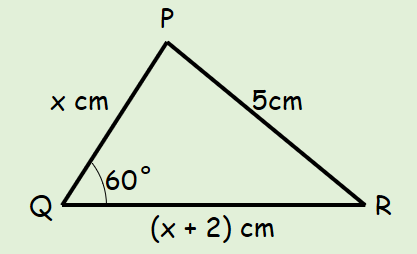 9B The Sine RuleCalculate the labelled side in the triangle below: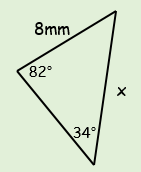 Calculate the labelled angle in the triangle to the right: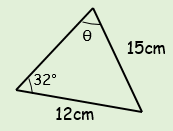 9C The Sine Rule (Ambiguous Case)In triangle ABC, AB = 4cm, BC = 3cm and angle BAC = 44°. Work out the possible values of ACB.9D Trigonometric Area FormulaCalculate the area of the triangle shown below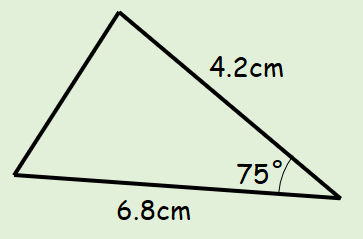 The area of the triangle to the right is 60cm2.Show that x2 – 3x - 240 = 0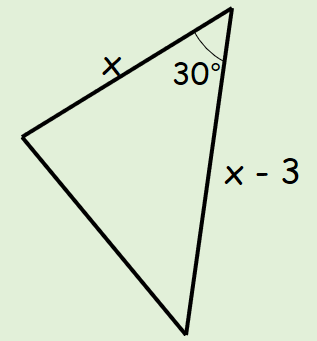 9E Problem SolvingThe diagram shows the locations of four mobile phone masts in a field. , , angle  and angle The masts must be at least 70m apart so that they do not interfere with each other. Given that A is the minimum distance from D, find the distance AB.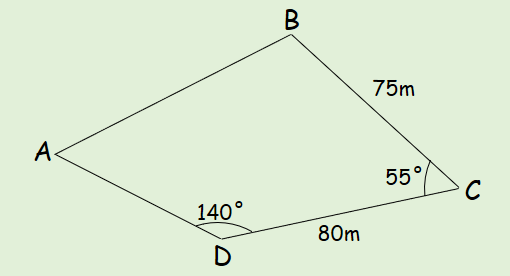 9F Trigonometric Graphs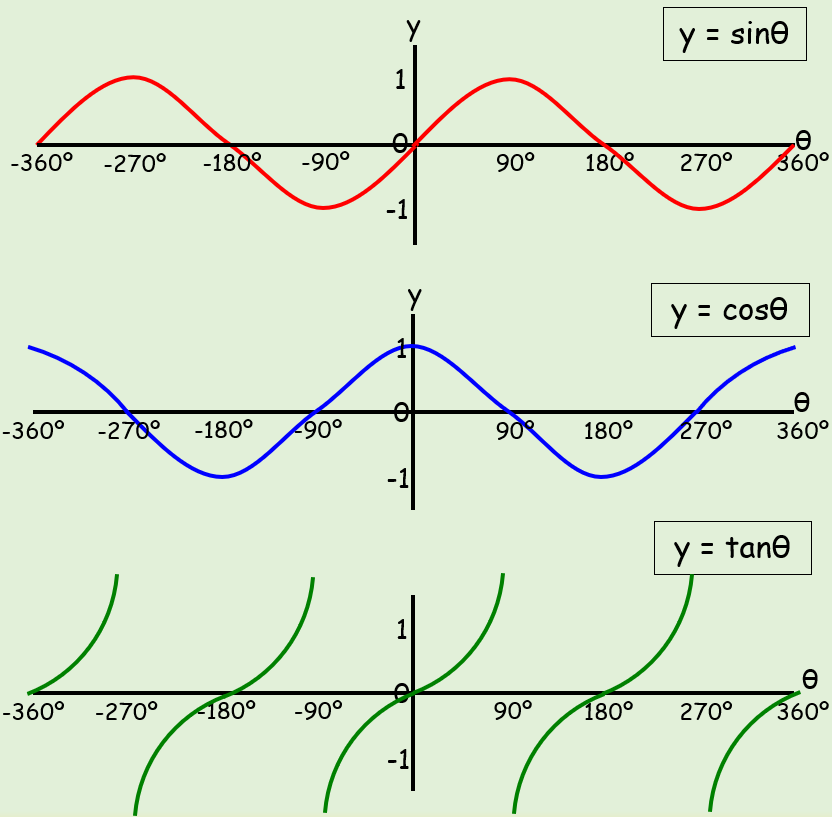 9G Graphical Transformations of Trigonometric GraphsThe graph shows the Function:	f(x) = Sinθ + k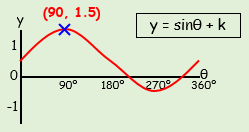 Write down the value of kWhat is the smallest positive value of θ that gives a minimum point?What is the value of Sinθ at this point?The graph shows the Function:	f(x) = Cos(θ + k)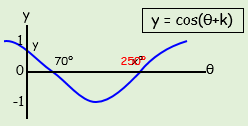 Write down the value of kWhat is the value of θ at x?What are the coordinates of the minimum?What is the value of Cosθ at y?